Увеличены максимальные размеры кредитов (займов), по которым заемщик вправе обратиться с требованием о предоставлении кредитных каникул Так, например, максимальный размер для потребительских кредитов (займов) для физлиц увеличен с 250 до 300 тысяч рублей, для ИП - до 350 тысяч рублей. Максимальный размер автокредита теперь составляет 700 тысяч рублей, по ипотечным кредитам - 3 млн. рублей, 6 млн. рублей для жилых помещений, расположенных на территории г. Москвы, и 4 млн. рублей для Московской области, Санкт-Петербурга и субъектов РФ в составе ДФО. 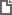 Постановление Правительства РФ от 30.05.2023 N 868
"Об установлении максимального размера кредита (займа) для кредитов (займов), по которому заемщик вправе обратиться с требованием к кредитору об изменении условий кредитного договора (договора займа), заключенного до 1 марта 2022 г., предусматривающим приостановление исполнения заемщиком своих обязательств на срок, определенный заемщиком, и признании утратившими силу некоторых актов Правительства Российской Федерации" 